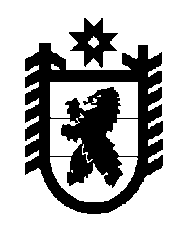 Российская Федерация Республика Карелия    РАСПОРЯЖЕНИЕГЛАВЫ РЕСПУБЛИКИ КАРЕЛИЯВ связи с приглашением епископа Троицкого Панкратия, игумена Спасо-Преображенского Валаамского ставропигиального мужского монастыря, принять участие в торжествах по случаю Дня памяти преподобных Сергия и Германа, Валаамских чудотворцев,  и в заседании Патриаршего Попечительского совета по восстановлению Спасо-Преображенского Валаамского монастыря, которые возглавит Патриарх Московский и всея Руси Кирилл:1. Направить с 10 по 11 июля 2016 года на остров Валаам для участия в праздничных мероприятиях и встречи с администрацией монастыря официальную делегацию Республики Карелия (далее – делегация) в составе:2. Предложить принять участие в составе делегации следующим лицам:3. Расходы по командировке членов делегации оплатить по месту работы.Республики  Карелия                                                               А.П. Худилайненг. Петрозаводск8 июля 2016 года№  274-рХудилайнен А.П.–Глава Республики Карелия, руководитель делегации, с супругойПивненко В.Н.–депутат Государственной Думы Федерального Собрания Российской Федерации (по согласованию)Тельнов О.В.–Первый заместитель Главы Республики Карелия – Премьер-министр Правительства Республики КарелияСеменов В.Н.–Председатель Законодательного Собрания Республики Карелия 
(по согласованию)Манин А.А.–Министр Республики Карелия по вопросам национальной политики, связям с общественными и религиозными объединениями.Гулевич Л.П.–глава администрации Сортавальского муниципального районаКрупин С.В.–Глава Сортавальского муниципального района, глава Сортавальского городского поселения. 